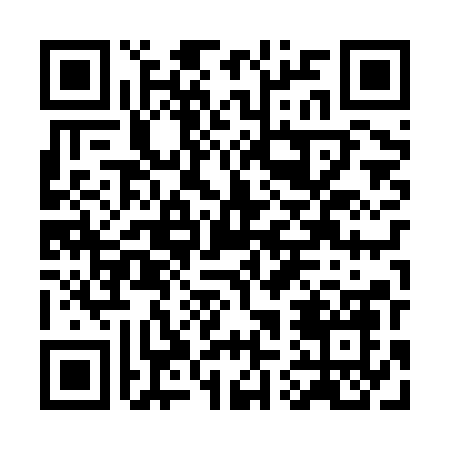 Prayer times for Kielcze Kopki, PolandMon 1 Apr 2024 - Tue 30 Apr 2024High Latitude Method: Angle Based RulePrayer Calculation Method: Muslim World LeagueAsar Calculation Method: HanafiPrayer times provided by https://www.salahtimes.comDateDayFajrSunriseDhuhrAsrMaghribIsha1Mon3:596:0412:365:027:089:062Tue3:566:0212:355:037:109:083Wed3:536:0012:355:047:129:114Thu3:495:5712:355:067:139:135Fri3:465:5512:355:077:159:166Sat3:435:5212:345:087:179:187Sun3:405:5012:345:107:199:218Mon3:375:4812:345:117:219:239Tue3:335:4512:335:127:239:2610Wed3:305:4312:335:147:249:2911Thu3:275:4112:335:157:269:3212Fri3:235:3812:335:167:289:3413Sat3:205:3612:325:177:309:3714Sun3:165:3412:325:197:329:4015Mon3:135:3112:325:207:339:4316Tue3:095:2912:325:217:359:4617Wed3:065:2712:315:227:379:4918Thu3:025:2412:315:237:399:5219Fri2:585:2212:315:257:419:5520Sat2:555:2012:315:267:439:5821Sun2:515:1812:315:277:4410:0122Mon2:475:1612:305:287:4610:0423Tue2:435:1312:305:297:4810:0724Wed2:395:1112:305:317:5010:1125Thu2:355:0912:305:327:5210:1426Fri2:315:0712:305:337:5310:1827Sat2:275:0512:305:347:5510:2128Sun2:235:0312:295:357:5710:2529Mon2:195:0112:295:367:5910:2830Tue2:174:5912:295:378:0110:32